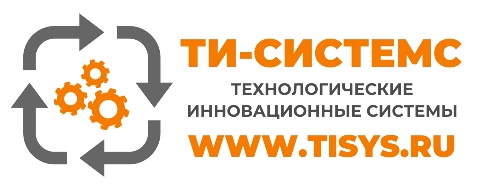 Заполнять только для дутьевых горелок:Заполнять только для горелок дожига:Комплектация:* Датчики погасания пламени и пилотные горелки других фирм в комплект поставки не входят.Опросный лист заполнил:Характеристики жидкого топлива:Характеристики газообразного топлива:Состав сжигаемого газаУказать диапазон возможного изменения состава топливного и сбросных газов (минимальную и максимальную плотность газов)Опросный лист заполнил:Установка:Установка:Печь:Срок поставки горелок:№ п/пНаименование параметраВеличинаВеличинаПолезная номинальная тепловая мощность печи, МВт (Гкал/час)К.П.Д. печи, %Максимальная загрузка по сырью по отношению к номинальной, %Минимальная загрузка по сырью по отношению к номинальной, %Соотношение сжигаемого топлива, в процентах от суммарной мощности– в режиме пуска установки– рабочие режимытопливный газжидкое топливоСоотношение сжигаемого топлива, в процентах от суммарной мощности– в режиме пуска установки– рабочие режимыРегулирование температуры сырья на выходе из печи 
(газовый регулятор или регулятор по жидкому топливу)Предполагаемое количество горелок, шт.Расположение горелок на печи (подовое/фронтальное)Проходное сечение газового клапана-регулятора, ммНоминальное давление газа перед клапаном-регулятором, кгс/см2 (изб).Минимальное давление газа перед клапаном-регулятором, кгс/см2 (изб).Номинальная температура газа перед горелкой, СНоминальное давление жидкого топлива, кгс/см2 (изб.)Номинальная температура жидкого топлива перед горелкой, СНоминальное давление распыливающего пара, кгс/см2 (изб.)Температура распыливающего пара перед горелкой, СРазрежение в поду печи (на уровне выходного отверстия амбразуры), мм вод.ст.Требования к выбросам окислов азота (NOx) в уходящих дымовых газах, мг/нм3Располагаемое давление воздуха в коллекторе перед горелкой, 
мм вод.ст.Температура дутьевого воздуха, ССуммарный расход сбросных газов (газов разложения) на печь, кг/чТемпература сбросных газов (газов разложения), СДавление сбросных газов перед горелкой, кгс/см2 (абс.)Паромазутным стволом типа ПМС-4У (да / нет)Встроенной пилотной горелкой (УПГ-2 / другой, указать марку*)Встроенной пилотной горелкой (УПГ-2 / другой, указать марку*)Встроенной пилотной горелкой (УПГ-2 / другой, указать марку*)Марка датчика контроля пламени основной горелки*Марка датчика контроля пламени основной горелки*Марка датчика контроля пламени пилотной горелки*Марка датчика контроля пламени пилотной горелки*должностьподписьФ.И.О.Установка:Установка:Печь:№ п/пНаименование параметраВеличинаНизшая теплота сгорания жидкого топлива, ккал/кгВязкость жидкого топлива при рабочей температуре, рад.ЭнглераПлотность жидкого топлива при рабочей температуре, кг/м3Относительная плотность жидкого топлива  g204Содержание серы, %ГазФормулаТопливный газТопливный газСбросный газСбросный газГазФормулавес.долиоб.доливес.долиоб.долиГазФормулаб/рб/рб/рб/рВодородH2СероводородH2SМетанCH4АцетиленC2H2Этилен C2H4ЭтанC2H6ПропиленC3H6ПропанC3H8БутиленC4H8i-Бутанi-C4H10n-Бутанn-C4H10i-Пентанi-С5H12n-Пентанn-C5H12ГептанC6H14Двуокись углеродаСО2Окись углеродаСОАзотN2Пары водыН2ОКислородО2Воздух–должностьподписьФ.И.О.